Certification in 
Obstetrical and Gynaecological Ultrasound (COGU)Formative Appraisal Report (FAR)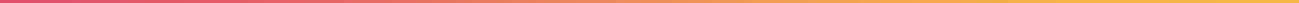 Trainee DetailsImportantAs a Trainee, you must submit this Formative Appraisal Report (FAR) within four weeks of the relevant training period's completion and AFTER the appraisal discussion with your Training Supervisor.The Trainee self-assessment must be typed in full sentences. Bullet points acceptable.The Trainee must provide strengths and challenges for EACH competency listed. No section of the self-assessment should be left blank.Training Supervisors Comments Including Any Actions to Address Identified Areas of ImprovementTraining Supervisor’s Comments Including Any Actions to Address Identified Areas of ImprovementTraining Supervisor’s Comments Including Any Actions to Address Identified Areas of ImprovementTrainee checklistBefore submission of documents to the COGU Committee Chair, please use the following checklist to ensure all relevant areas have been completed. Failure to send correctly completed forms will result in a delay in processing and may result in the training period not being credited.Formative Appraisal Report (FAR) form completed in full;Strengths and areas for improvement have been documented and discussed; and Formative Appraisal Report (FAR) has been signed by BOTH Training Supervisor and Trainee.Training Supervisor SignatureI have discussed this Formative Appraisal Report with the traineeTraining Supervisor Name: …..……………………………………..…Signature: …………………………………………Date: ………………………..Trainee SignatureI have discussed this Formative Appraisal Report with the traineeTraining Supervisor Name: …..……………………………………..….. Signature: ……………………………………...Date: …………………………Office Use OnlyName: …..……………………………………..………………… Signature:…………………………………………………Date: …………………………Chair, COGU Subspecialty Committee SignatureFull NameYear Training CommencedCurrent Year Level1	2	3Semester1	2Training SupervisorTraining UnitNZ/ AU StateThree Month PeriodtoFull/ Part TimeF/T	P/T	FTE 0.5 – 1.0 	Date of the Most Recently Signed Training Assessment Record (TAR)Clinical Expertise – every competency must be addressed before meeting with training supervisorClinical Expertise – every competency must be addressed before meeting with training supervisorClinical Expertise – every competency must be addressed before meeting with training supervisorCompetenciesDescriptionTrainee self-assessment of strengths and challenges and how any challenges could be addressedDemonstrates responsibility, reliability and initiative in undertaking clinical and other duties and follow upDemonstrates an ability to:prioritise urgent and other tasksdeals with allotted dutiesorganise appropriate testing and follow up of tests resultsprovides a safe and effective management planwork independentlybe readily available when on dutyManages clinical load effectively in consultation with other members of the multidisciplinary teamDemonstrates an ability to:consult effectively with the multidisciplinary team where necessarymanage workload effectively in different clinical settings consult with and manage multi- disciplinary health care servicesDemonstrates appropriate procedural and surgical skillsDemonstrates an ability to:proficiently manage and technicallyperform routine procedures, in particular ultrasound related procedures (e.g. Sonohysterography, HyCo Sy, CVS and amniocentesis)identify and proficiently manage complications and seek assistance from appropriate colleaguesDemonstrates appropriate ultrasound skillsDemonstrates an ability to:identify, understand the function of and utilise the various components of the ultrasound machinedemonstrate anatomical structures pertinent to the scantake appropriate measurementsrecord relevant data explain findingsDemonstrates appropriate documentation and organisational skillsDemonstrates an ability to:take a relevant historywrite legible and clear recordsorganise and prioritise urgent tasks give an effective clinical handoverDemonstrates continued improvement in medical expertise, clinical reasoning, and judgmentDemonstrates an ability to:access, interpret, and apply knowledge to make accurate diagnosesapply effective clinical reasoningprovide effective and ethical diagnostic, therapeutic and surgical managementconsider cost-effectiveness in clinical decision-makinguse agreed clinical protocols and proceduresbalance risks and benefits accept appropriate responsibility for the sequelae of decisions made in patient managementClinical Expertise – every competency must be addressed before meeting with training supervisorClinical Expertise – every competency must be addressed before meeting with training supervisorClinical Expertise – every competency must be addressed before meeting with training supervisorCompetenciesDescriptionTrainee self-assessment of strengths and challenges and how any challenges could be addressedDemonstrates appropriate theoretical knowledge, knowledge of literature and principles of evidence-based medicineDemonstrates an ability to:actively seek informationcritically appraise sourcesinterpret the results of researchapply evidence-based medicineDemonstrates appropriate skills in all aspects of clinical researchDemonstrates an ability to:design and conduct an appropriate research projecteffectively analyse the results of clinical researchadequately report on research findingsDemonstrates teaching at both undergraduate and postgraduate levelDemonstrates an ability to:apply apprenticeship learning principlesprovide guidance, advice, and feedback to junior staff, including mentoring, supervision, appraisal, and workplace- based assessmentseek opportunities to teach in clinical situationstailor learning experiences to address own and others knowledge deficiencies and learning needsUse varied teaching strategies appropriate to audience and context (including one-to-one, small and large groups, formal lectures)Demonstrates attendance and participation at continuing education meetingsDemonstrates an ability to:consistently attend and participate in hospital timetabled education meetingsparticipate effectively in organised educational activitiesconsistently attend tumour board meetingsProfessional Qualities – every competency must be addressed before meeting with training supervisorProfessional Qualities – every competency must be addressed before meeting with training supervisorProfessional Qualities – every competency must be addressed before meeting with training supervisorCompetenciesDescriptionTrainee self-assessment of strengths and challenges and how any challenges could be addressedCommunicates effectively with patients and their familiesDemonstrates an ability to:listen attentively and answer questions fullyform therapeutic relationships with patients, relatives, and colleaguesprovide courteous and helpful guidance to patientsshow empathy and sensitivity to cultural and linguistic diversitycommunicate difficult information in an appropriate and sensitive mannerinclude patient in the management decision making processrespect the choice and rights of patientsCommunicates effectively with colleaguesDemonstrates an ability to:communicate accurately, clearly, and promptly with relevant colleagues by means appropriate to the urgency of a situation (e.g. telephone, email, letter etc.) especially where responsibility for a patient’s care is transferredrespect the choice and rights of colleaguesWorks as a member of a teamDemonstrates an ability to:relate appropriately and communicate effectively with other members of the health care team in different clinical settingsmanage workplace differences and conflictsfoster a supportive and respectful environment where there is open and transparent communication between all team membersDemonstrates appropriate understanding and judgement of ethical issuesDemonstrates an ability to:deliver the highest quality healthcarepractice ethically responsible medicine consistent with professional obligationsrecognise patient autonomy, confidentiality, and the legal and moral duties to women in their carerecognise duties regarding courts, legislative and regulatory bodies, and notification obligationsAccepts constructive feedbackDemonstrates an ability to:accept feedback from colleagues, allied health staff, patients, and their relativesrecognise limits of own expertiseReviews and updates professional practiceDemonstrates an ability to:practice risk managementevaluate outcomes and re-assess the solutions through research, audit, and quality assurance activitiesself-management: balance personal and professional roles and responsibilitiesProfessional Qualities – every competency must be addressed before meeting with training supervisorProfessional Qualities – every competency must be addressed before meeting with training supervisorProfessional Qualities – every competency must be addressed before meeting with training supervisorCompetenciesDescriptionTrainee self-assessment of strengths and challenges and how any challenges could be addressedLeadership and management responsibilitiesDemonstrates an ability to:complete organisational tasks e.g. meetings, rostersprioritise tasks, have realistic expectations of what can be completed by self andothersProfessionalismDemonstrates an ability to:prepare for meetings – read agendas, understand minutes, action points and undertake background research onagenda itemsHealth AdvocacyDemonstrates an ability to:identify opportunities to prevent ill health and disease in patients and other actions which will positively improve healthy and/or disease outcomesidentify patients’ ideas, concerns and health beliefs regarding screening and health promotion programs and can respond to these